ПРОЕКТ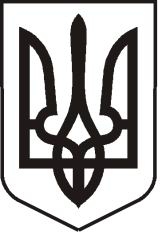 УКРАЇНАЛУГАНСЬКА  ОБЛАСТЬПОПАСНЯНСЬКИЙ  РАЙОН
ПОПАСНЯНСЬКА  МІСЬКА  РАДАШОСТОГО   СКЛИКАННЯ________________ СЕСІЯРIШЕННЯ«__» _______2020 р.                      м. Попасна	                                  № _____Про застосування Тимчасовогопорядку реалізації експериментальногопроекту з присвоєння адрес об’єктамбудівництва та об’єктам нерухомого майнаЗ метою приведення у відповідність положень актів Попаснянської міської ради до вимог чинного законодавства України, керуючись Законами України «Про регулювання містобудівної діяльності», «Про охорону культурної спадщини», «Про відповідальність підприємств, їх об’єднань, установ та організацій за правопорушення у сфері містобудування», Цивільним кодексом України, постановою Кабінету Міністрів України від 27.03.2019 № 367 «Деякі питання дерегуляції господарської діяльності»,                       ст. ст. 25, 73 Закону України «Про місцеве самоврядування в Україні», Попаснянська міська радаВИРІШИЛА:Призупинити на час дії Тимчасового порядку реалізації експериментального проекту з присвоєння адрес об’єктам будівництва та об’єктам нерухомого майна, затвердженого постановою Кабінету Міністрів України від 27.03.2019 № 367 «Деякі питання дерегуляції господарської діяльності», дію Положення про порядок присвоєння та зміни адрес об’єктам нерухомого майна в місті Попасна, затвердженого рішенням Попаснянської міської ради від 15.06.2018 № 96/6 «Про затвердження Положення про порядок присвоєння та зміни адрес об’єктам нерухомого майна в місті Попасна.Доручити виконавчому комітету Попаснянської міської ради призупинити  на час дії Тимчасового порядку реалізації експериментального проекту з присвоєння адрес об’єктам будівництва та об’єктам нерухомого майна, затвердженого постановою Кабінету Міністрів України від 27.03.2019 № 367 «Деякі питання дерегуляції господарської діяльності», дію відповідної інформаційної картки з надання адміністративної послуги присвоєння та зміни адрес об’єктам нерухомого майна в місті Попасна. Виконавчому комітету Попаснянської міської ради:при прийомі заяв щодо присвоєння поштових адрес об’єктам нерухомості з врахуванням пункту 1 цього рішення керуватись положеннями Тимчасового порядку реалізації експериментального проекту з присвоєння адрес об’єктам будівництва та об’єктам нерухомого майна, затвердженого постановою Кабінету Міністрів України від 27.03.2019 № 367 «Деякі питання дерегуляції господарської діяльності»;розробити тимчасові інформаційні та технологічні картки адміністративної послуги щодо присвоєння та зміни поштових адрес об’єктам нерухомого майна  у відповідності та на час дії Тимчасового порядку реалізації експериментального проекту з присвоєння адрес об’єктам будівництва та об’єктам нерухомого майна (відповідальний: відділ житлово-комуанльного господарства, архітектури, містобудування та землеустрою виконавчого комітету міської ради).Визначити відділ житлово-комунального господарства, архітектури, містобудування та землеустрою виконавчого комітету Попаснянської міської ради уповноваженим органом з присвоєння адрес на території Попаснянської міської ради.Рішення набирає чинності з дня його офіційного оприлюднення в газеті «Попаснянський вісник».Контроль за виконанням цього рішення покласти на постійну комісію міської ради  з питань бюджету, фінансів, соціально-економічного розвитку, комунальної власності та регуляторної політики.Міський голова                                                                      Ю.І. ОнищенкоПідготував: Коваленко В.П.